SZCZEGÓŁOWE  SPECYFIKACJE TECHNICZNED - 08.07.01a PROGI  ZWALNIAJĄCENA  JEZDNIACHSPIS TREŚCI  1. WSTĘP	  2. MATERIAŁY	  3. SPRZĘT	  4. TRANSPORT	  5. WYKONANIE ROBÓT	  6. KONTROLA JAKOŚCI ROBÓT	  7. OBMIAR ROBÓT	  8. ODBIÓR ROBÓT	  9. PODSTAWA PŁATNOŚCI	10. PRZEPISY ZWIĄZANE	11. ZAŁĄCZNIKI	1. WSTĘP1.1. Przedmiot SST	Przedmiotem niniejszej szczegółowej specyfikacji technicznej (SST) są wymagania dotyczące wykonania i odbioru robót związanych z wykonywaniem progów zwalniających na jezdniach.1.2. Zakres stosowania SST	Szczegółowa specyfikacja techniczna (SST) stanowi podstawowy dokument przetargowy               i kontraktowy przy zlecaniu i realizacji robót na drogach i ulicach położonych na obszarach zabudowanych – przebudowa ulicy SŁOWACKIEGO w Czempiniu.1.3. Zakres robót objętych SST	Ustalenia zawarte w niniejszej specyfikacji dotyczą zasad prowadzenia robót związanych z wykonywaniem i odbiorem progów zwalniających wypukłych na jezdniach.	Progi zwalniające stosuje się na:obszarach zabudowanych dróg i ulic lokalnych (L) oraz dojazdowych (D), a wyjątkowo - innych dróg publicznych,drogach i ulicach niepublicznych (wewnętrznych), np. na osiedlach mieszkaniowych,ciągach pieszo-jezdnych, parkingach i dojazdach do nich,terenach zamkniętych (np. zakładów przemysłowych, ośrodków akademickich),innych miejscach ustalonych w wytycznych stosowania progów zwalniających [23].1.4. Określenia podstawowe1.4.1.	Próg zwalniający - urządzenie bezpieczeństwa ruchu drogowego, wykonane zwykle w formie wygarbienia, wymuszające zmniejszenie prędkości.1.4.2.	Próg zwalniający liniowy - próg, obejmujący całą szerokość jezdni (zał. 2, rys. 1a, 1b). Progi te mogą być wykonane jako listwowe lub płytowe.1.4.3.	Próg zwalniający wyspowy - próg wykonany w formie wysp, umieszczonych na jezdni (zał. 2, rys. 1c, 1d). Progi te mogą być wykonane jako trapezowe lub łukowe.1.4.4.	 Próg zwalniający listwowy - próg wykonany z elementu listwowego (jednolitego lub składanego z segmentów), ułożonego i zamocowanego na jezdni lub wbudowanego w nią (zał. 2, rys. 1a).1.4.5.	Próg zwalniający płytowy - próg, wykonany w formie płyty poprzez odpowiednie ukształtowanie nawierzchni jezdni lub ułożenie i zamocowanie na niej odpowiednich elementów (zał. 2, rys. 1b).1.4.6.	Próg o zmniejszonej szerokości (próg skrócony) - próg liniowy, nie zajmujący całej szerokości ulicy, ze względu na potrzeby odwodnieniowe, np. zachowania ścieku wzdłuż krawężnika (zał. 2, rys. 2).  1.4.7.	 Próg zwalniający podrzutowy - próg o małej długości i stromej płaszczyźnie najazdowej, powodujący przy najechaniu silny podrzut pojazdu.Długość progu - wymiar progu równoległy do osi jezdni.Szerokość progu - wymiar progu prostopadły do osi jezdni w miejscu jego umieszczenia.Wysokość progu - wymiar progu mierzony prostopadle do nawierzchni jezdni.Nachylenie powierzchni najazdowej (zjazdowej) progu - nachylenie ukośnej lub łukowej powierzchni progu od strony najazdu (zjazdu), mierzone jako stosunek jej wysokości do długości.Graniczna prędkość przejazdu przez próg - najwyższa prędkość, przy której samochód osobowy średniej wielkości (o masie 950 - ) może przejechać przez próg bez wyraźnych niedogodności ruchu oraz bez zagrożenia bezpieczeństwa ruchu.Typ progu zwalniającego - kształt progu uzależniony od prędkości przejazdu przez próg. Rozróżnia się trzy typy progów:1. typ 1, dla prędkości przejazdu  25- (zał. 3, rys. 1):listwowy dług. ; wys. , kształt wycinka koła o R = ,płytowy z powierzchniami najazdowymi łukowymi (1A1), dług.  , wys. ,płytowy z powierzchniami najazdowymi ukośnymi (1A2), dług.  , wys. .2. typ 2, dla prędkości przejazdu  18- (zał. 3, rys. 2):	dług. , wys. , kształt wycinka koła o R = próg podrzutowy, dla prędkości przejazdu  10- (zał. 6)	dług. 0,30  ,  wys. 0,05  .1.4.14.	Pozostałe określenia podstawowe są zgodne z obowiązującymi, odpowiednimi polskimi normami i z definicjami podanymi w SST  D-M-00.00.00 „Wymagania ogólne” [7] pkt 1.4.1.5. Ogólne wymagania dotyczące robót	Ogólne wymagania dotyczące robót podano w SST   D-M-00.00.00 „Wymagania ogólne” [7] pkt 1.5.2. materiały2.1. Ogólne wymagania dotyczące materiałów	Ogólne wymagania dotyczące materiałów, ich pozyskiwania i składowania, podano w SST D-M-00.00.00 „Wymagania ogólne” [7] pkt 2.2.2. Materiały do wykonania progu zwalniającegoZgodność materiałów do wykonania progu z dokumentacją projektową	Materiały do wykonania progu zwalniającego powinny być zgodne z ustaleniami dokumentacji projektowej lub SST, nawiązującymi do określonej konstrukcji progu.Materiały do wykonania progów zwalniających z nawierzchni drogowych	Materiały do wykonania progów zwalniających z nawierzchni drogowych, wymienionych poniżej, powinny odpowiadać wymaganiom określonym w załączniku 5;       lp. 1-9:nawierzchnia z betonowej kostki brukowej,nawierzchnia klinkierowa,nawierzchnia z kostki kamiennej,nawierzchnia z płyt betonowych (np. sześciokątnych),nawierzchnia z asfaltu lanego,nawierzchnia z mieszanek mineralno-asfaltowych „na zimno”,nawierzchnia z betonu asfaltowego,nawierzchnia z betonu cementowego,nawierzchnia progu mieszana, z różnych materiałów.Materiały do wykonania progu z prefabrykatów betonowych i żelbetowych	Kształt i wymiary elementów prefabrykowanych z betonu lub żelbetu do wykonania progu powinny być zgodne z aprobatą techniczną i katalogiem producenta.	Odchyłki wymiarów prefabrykatów powinny odpowiadać wymaganiom określonym w aprobacie technicznej.	Powierzchnie elementów powinny być bez rys, pęknięć i ubytków betonu. Krawędzie elementów powinny być równe i proste. Dopuszczalne wady oraz uszkodzenia powierzchni i krawędzi elementów nie powinny przekraczać wartości podanych w aprobacie technicznej lub w przypadku niepełnych danych w BN-80/6775-03/01 [6].	Dostarczone prefabrykaty powinny obejmować zestaw niezbędny do zmontowania kompletnego progu zwalniającego, zawierający elementy najazdowe, środkowe, zjazdowe i ew. skrajne, zgodnie z ustaleniami dokumentacji projektowej lub SST.	Elementy progu mogą być składowane na otwartej przestrzeni, na podłożu wyrównanym i odwodnionym, przy czym elementy poszczególnych typów należy układać oddzielnie z ewentualnym zastosowaniem podkładek.2.2.4. Materiały do wykonania progu z gotowych wyrobów, produkowanych z różnych tworzyw	Materiały do wykonania progu z gotowych wyrobów, produkowanych z różnych tworzyw sztucznych, mieszanek gumowych, materiałów termoplastycznych itp. powinny być zgodne z aprobatą techniczną IBDiM, wydaną dla określonego typu progu (przykład progu podrzutowego przedstawiono w zał. 6)	Dostarczony próg powinien być kompletny, obejmujący wszystkie elementy składowe progu: najazdowe, środkowe, zjazdowe i skrajne oraz materiały mocujące je do nawierzchni, np. śruby i kołki rozporowe. W przypadku produkowania elementów progu w różnych kolorach (np. w kolorze czarnym, żółtym, białym, czerwonym) dostawa musi objąć wystarczającą liczbę poszczególnych elementów, niezbędną do przemiennego skonstruowania progu, zgodnego z dokumentacją projektową, SST lub instrukcją producenta.	Elementy progu powinny odpowiadać wymaganiom określonym w aprobacie technicznej, a w przypadku braku wystarczających ustaleń, powinny mieć charakterystyki zgodne z tablicą 1.Tablica 1. Dopuszczalne wady wyglądu zewnętrznego elementów progu zwalniającego z tworzyw	Elementy progów, dostarczane z zasady na paletach, mogą być składowane na nich - pod wiatami, w magazynach lub na otwartej przestrzeni, jednowarstwowo.Materiały do warstwy wyrównującej	Wykonywanie progu zwalniającego na istniejącej jezdni, w niektórych przypadkach progów z nawierzchni, wymaga warstwy wyrównującej istniejącą nawierzchnię do wypukłego kształtu progu.	Materiały do warstwy wyrównującej powinny być zgodne z dokumentacją projektową lub SST względnie zaproponowane przez Wykonawcę do akceptacji Inżyniera, przy nawiązaniu do materiału istniejącej podbudowy, jako:kruszywo stabilizowane mechanicznie, odpowiadające wymaganiom SST D-04.04.0004.04.03 [9],chudy beton, odpowiadający wymaganiom SST D-04.06.01 [11], SST D-04.05.0004.05.04 [10],asfalt lany, odpowiadający wymaganiom SST D-05.03.07 [17],inne rodzaje warstw wyrównujących, odpowiadające wymaganiom SST, norm, wytycznych lub indywidualnie opracowanych SST zaakceptowanych przez Inżyniera.Materiały na podsypkę i do wypełnienia spoin	Jeśli dokumentacja projektowa lub SST przewiduje podsypkę pod nawierzchnią progu, to materiały do jej wykonania powinny być zgodne z wymaganiami określonymi przez te dokumenty, a w przypadku niepełnych danych, powinny być zgodne z poniższymi wskazaniami:podsypka cementowo-piaskowamieszanka cementu i piasku w stosunku 1:4 z piasku naturalnego spełniającego wymagania dla gatunku 1 wg PN-B-11113:1996 [1], cementu powszechnego użytku spełniającego wymagania PN-B-19701:1997 [2] i wody odmiany 1 odpowiadającej wymaganiom PN-B-32250:1988 [3],wypełnienie spoin w nawierzchniach kostkowych na podsypce cementowo-piaskowejzaprawa cementowo-piaskowa 1:4, spełniająca wymagania wg pktu a).	Składowanie piasku, nie przeznaczonego do bezpośredniego wbudowania po dostarczeniu na budowę, powinno odbywać się na podłożu równym, utwardzonym i dobrze odwodnionym, przy zabezpieczeniu go przed zanieczyszczeniem i zmieszaniem z innymi materiałami kamiennymi.	Przechowywanie cementu powinno być zgodne z BN-88/6731-08 [5].Materiały do oznakowania poziomego progu	Jeśli dokumentacja projektowa lub SST nie przewiduje inaczej, to materiały do poziomego oznakowania progu z nawierzchni drogowych i prefabrykatów betonowych i żelbetowych powinny odpowiadać wymaganiom SST D-07.01.01 [20].	Rodzaj wybranego materiału do poziomego znakowania dróg (np. farby do znakowania cienkowarstwowego, masy chemoutwardzalne, masy termoplastyczne, punktowe elementy odblaskowe, kulki szklane odblaskowe) powinien być zaakceptowany przez Inżyniera.Materiały do oznakowania pionowego progu	Materiały do oznakowania pionowego progu powinny odpowiadać wymaganiom SST D-07.02.01 [21].3. sprzęt3.1. Ogólne wymagania dotyczące sprzętu	Ogólne wymagania dotyczące sprzętu podano w SST D-M-00.00.00 „Wymagania ogólne” [7] pkt 3.3.2. Sprzęt do wykonania progów zwalniających  	 Wykonawca przystępujący do wykonania progów zwalniających, powinien wykazać się możliwością korzystania:w przypadku progów z nawierzchni drogowych i przy wykonaniu warstwy wyrównawczej - ze sprzętu odpowiadającego wymaganiom określonym w zał. 5, lp. 110 oraz w pkcie 2.4.5,w przypadku progów z gotowych wyrobów z tworzyw sztucznych - z drobnego sprzętu pomocniczego do ręcznego przymocowania progu do jezdni, według wymagań określonych w aprobacie technicznej lub instrukcji producenta.4. transport4.1. Ogólne wymagania dotyczące transportu	Ogólne wymagania dotyczące transportu podano w SST D-M-00.00.00 „Wymagania ogólne” [7] pkt 4.4.2. Transport materiałów do wykonania progów zwalniających	 Transport materiałów do wykonania progów zwalniających:z nawierzchni drogowych i przy wykonaniu warstwy wyrównawczej powinien odpowiadać wymaganiom określonym w zał. 5, lp. 110 oraz w pkcie 2.4.5,z gotowych wyrobów z tworzyw sztucznych powinien odpowiadać wymaganiom określonym w aprobacie technicznej (zazwyczaj może odbywać się dowolnym środkiem transportu, z wyrobami ułożonymi na paletach).	Piasek można przewozić dowolnym środkiem transportu w warunkach zabezpieczających go przed zanieczyszczeniem i zmieszaniem z innymi materiałami.	Cement należy przewozić zgodnie z postanowieniami BN-88/6731-08 [5].5. wykonanie robót5.1. Ogólne zasady wykonania robót	Ogólne zasady wykonania robót podano w SST D-M-00.00.00 „Wymagania ogólne” [7] pkt 5.5.2. Zasady wykonywania progu zwalniającego	Konstrukcja progu zwalniającego powinna być zgodna z dokumentacją projektową lub SST.	Próg zwalniający może być wykonany:razem z budową nawierzchni ulicy lub drogi,osobno, po wybudowaniu nawierzchni ulicy lub drogi.	Wykonanie progu razem z budową nawierzchni ulicy lub drogi, wymaga odpowiedniego ukształtowania ulepszonego podłoża lub podbudowy (przykłady pokazano w załączniku 7).	Wykonanie progu osobno, na istniejącej nawierzchni, występuje częściej, obejmując:rozebranie istniejącej nawierzchni,ew. wykonanie warstwy wyrównującej,ew. wykonanie podsypki,ułożenie nawierzchni z czynnościami pomocniczymi, jak ubicie, wałowanie, wypełnienie spoin, profilowanie itp.,ew. pielęgnacja nawierzchni progu.	Próg należy wykonać w taki sposób, aby:nie był utrudniony przepływ wody wzdłuż ścieków przykrawężnikowych,wykluczone było powstawanie kałuży wody lub tafli lodu przed i za progiem,nie był ograniczony dostęp do urządzeń znajdujących się w jezdni lub pod nią (np. studzienek ściekowych, rewizyjnych),był odpowiednio oznakowany i oświetlony.5.3. Roboty przygotowawczeRozbiórka nawierzchni	Jeśli dokumentacja projektowa lub SST przewiduje rozebranie istniejącej nawierzchni, to roboty te powinny obejmować wyznaczenie powierzchni przeznaczonej do rozbiórki, rozkucie i zerwanie nawierzchni, ew. przesortowanie materiału uzyskanego z rozbiórki w celu ponownego jej użycia lub załadowania i wywiezienia oraz wyrównanie podłoża i uporządkowanie terenu rozbiórki.	Wykonanie rozbiórki nawierzchni powinno odpowiadać wymaganiom SST D-01.02.04 „Rozbiórka elementów dróg, ogrodzeń i przepustów”, zawartej w zeszycie SST D-01.00.00 [8].Warstwa wyrównująca i podsypka	Jeżeli dokumentacja projektowa lub SST przewiduje wykonanie warstwy wyrównującej i/lub podsypki, to powinny one odpowiadać wymaganiom wymienionych dokumentów, a w przypadku niepełnych danych powinny być zaproponowane przez Wykonawcę do akceptacji Inżyniera, przy nawiązaniu do rodzaju materiału istniejącej podbudowy.	Warstwa wyrównująca może być wykonana z:kruszywa stabilizowanego mechanicznie, odpowiadając wymaganiom SST D-04.04.0004.04.03 [9],chudego betonu, odpowiadając wymaganiom SST D-04.06.01 [11],betonu cementowego, odpowiadając wymaganiom PN-S-96014:1997 [4],kruszywa stabilizowanego spoiwami hydraulicznymi, odpowiadając wymaganiom SST D-04.05.0004.05.04 [10],asfaltu lanego, odpowiadając wymaganiom SST D-05.03.07 [17],innych rodzajów materiałów odpowiadając wymaganiom właściwych OST, norm, wytycznych lub indywidualnie opracowanych SST, zaakceptowanych przez Inżyniera.	Podsypka cementowo-piaskowa powinna mieć grubość po zagęszczeniu 35 cm, jeśli dokumentacja projektowa lub SST nie przewiduje inaczej, a dopuszczalne odchyłki od przyjętej grubości nie powinny przekraczać  . Wymagania dla materiałów na podsypkę powinny być zgodne z pktem 2.4.6. Podsypkę cementowo-piaskową przygotowuje się w betoniarkach, a następnie rozściela się na uprzednio zwilżonej podbudowie. W praktyce, wilgotność układanej podsypki powinna być taka, aby po ściśnięciu podsypki w dłoni, podsypka nie rozsypywała się i nie było na dłoni śladów wody, a po naciśnięciu palcami podsypka rozsypywała się. Rozścielona podsypka powinna być wyprofilowana i zagęszczona w stanie wilgotnym, np. zagęszczarkami wibracyjnymi. Całkowite ubicie nawierzchni i wypełnienie spoin zaprawą musi być zakończone przed rozpoczęciem wiązania cementu w podsypce.5.4. Próg zwalniający z nawierzchni drogowych	Sposób wykonania progu zwalniającego z nawierzchni drogowych powinien być zgodny z ustaleniami dokumentacji projektowej lub SST, a w przypadku niepełnych danych, zaproponowany przez Wykonawcę do akceptacji Inżyniera po przedstawieniu:kształtu i wymiarów progu (np. wg zał. 3),rodzaju nawierzchni (np. wg zał. 5).	Sposób wykonania progu zwalniającego z:nawierzchni z betonowej kostki brukowej, powinien odpowiadać wymaganiom SST D-05.03.23a [19],nawierzchni klinkierowej, powinien odpowiadać wymaganiom SST D-05.03.02 [13],nawierzchni z kostki kamiennej, powinien odpowiadać wymaganiom SST D-05.03.01 [12],nawierzchni z płyt betonowych (np. sześciokątnych), powinien odpowiadać wymaganiom SST D-05.03.03 [14],asfaltu lanego, powinien odpowiadać wymaganiom SST D-05.03.07 [17],mieszanek mineralno-asfaltowych „na zimno”, powinien odpowiadać wymaganiom SST D-05.03.06 [16],betonu asfaltowego, powinien odpowiadać wymaganiom SST D-05.03.05 [15],betonu cementowego, powinien odpowiadać wymaganiom SST D-05.03.14 [18],materiałów mieszanych (różnych) lub materiałów innych, powinna odpowiadać wymaganiom właściwych SST, norm, wytycznych lub indywidualnie opracowanych SST, zaakceptowanych przez Inżyniera.	W przypadku wykonywania nawierzchni z kostek, spoiny należy wypełnić zaprawą cementowo-piaskową, spełniającą wymagania pktu 2.4.6.5.5. Próg zwalniający z prefabrykatów betonowych lub żelbetowych	Wykonanie progu z prefabrykatów betonowych lub żelbetowych powinno być zgodne z ustaleniami dokumentacji projektowej lub SST. Materiały do wykonania progu powinny odpowiadać wymaganiom określonym w pkcie 2.2.3.	Montaż progu powinien być wykonany przez przeszkolony personel Wykonawcy. Montaż progu musi być zgodny z instrukcją montażu producenta i ew. aprobatą techniczną, ze zwróceniem uwagi na:stosowanie właściwej kolejności montażu poszczególnych prefabrykatów,połączenie sąsiednich elementów w sposób uniemożliwiający wzajemne przesunięcie się tych elementów względem siebie i względem nawierzchni jezdni.5.6. Próg zwalniający z gotowych wyrobów produkowanych z różnych tworzyw sztucznych	Sposób wykonania progu z gotowych wyrobów powinien być zgodny z dokumentacją projektową, SST i aprobatą techniczną. Materiały do wykonania progu powinny odpowiadać wymaganiom określonym w pkcie 2.2.4 (przykład progu podrzutowego przedstawiono w zał. 6).	Montaż progu powinien być wykonany przez przeszkolony personel Wykonawcy, według instrukcji montażu producenta i ew. aprobaty technicznej, ze zwróceniem uwagi na:stosowanie właściwej kolejności montażu poszczególnych elementów (skrajnych, środkowych, najazdowych, bocznych itp.),przemienne montowanie elementów progów dostarczonych w różnych kolorach (np. białych i żółtych lub czerwonych i czarnych),zastosowanie profilu stalowego (np. rury ocynkowanej) pod progiem, w kierunku poprzecznym do osi jezdni (jeśli jest przewidziany do wzmocnienia i usztywnienia progu),dostosowanie wymiaru progu do szerokości jezdni, z nieutrudnionym przepływem wody wzdłuż ścieków przykrawężnikowych,przymocowanie progu do nawierzchni jezdni, np. za pomocą wkrętów kotwiących i kołków rozporowych (przykład pokazano w zał. 6, rys. 4).5.7. Oznakowanie progu5.7.1. Oznakowanie poziome progu	Oznakowanie poziome progu z nawierzchni drogowych i prefabrykatów powinno być zgodne z dokumentacją projektową lub SST, a w przypadku niepełnych danych, zaproponowane przez Wykonawcę do akceptacji Inżyniera, na podstawie np. załącznika 1, pkt 11 i załącznika 4, rys. 2.	Materiały do wykonania oznakowania poziomego progu powinny odpowiadać wymaganiom pktu 2.4.7.	Sposób wykonania oznakowania poziomego progu powinien odpowiadać wymaganiom   SST D-07.01.01 [20].	Próg zwalniający z gotowych wyrobów produkowanych z różnych tworzyw sztucznych może być oznakowany przez przemienne układanie gotowych elementów progu o różnych kolorach, np. czarnych i żółtych, po zaakceptowaniu przez Inżyniera.Oznakowanie pionowe progu	Oznakowanie pionowe progu powinno być zgodne z dokumentacją projektową lub SST i projektem organizacji ruchu. Przykład oznakowania pionowego progu, na podstawie zaleceń „Tymczasowych wytycznych stosowania progów zwalniających” [23], podano w załączniku 1, pkt 10 i załączniku 4, rys. 1.	Materiały do wykonania oznakowania pionowego progu powinny odpowiadać wymaganiom pktu 2.4.8. 	Sposób wykonania oznakowania pionowego progu powinien odpowiadać wymaganiom SST D-07.02.01 [21].	Ze względu na konieczność skoordynowania oznakowania pionowego progu z oznakowaniem pionowym całej ulicy lub jej fragmentu, zaleca się traktować te roboty jako towarzyszące, ujęte w osobnych pozycjach kosztorysowych (niż próg).Oświetlenie progu	Tymczasowe wytyczne [23] wymagają oświetlenia progów od zmroku do świtu w warunkach niedostatecznej widoczności (patrz: zał. 1 pkt 12).	W przypadkach braku istniejącego oświetlenia ulicznego, oświetlenie progu należy wykonać na podstawie indywidualnej dokumentacji projektowej, przy ujęciu tych robót w osobnych pozycjach kosztorysowych. Przy opracowywaniu dokumentacji projektowej oświetlenia można korzystać z wymagań Srola jakości robót6.1. Ogólne zasady kontroli jakości robót	Ogólne zasady kontroli jakości robót podano w SST D-M-00.00.00 „Wymagania ogólne” [7] pkt 6.6.2. Badania przed przystąpieniem do robót	Przed przystąpieniem do robót Wykonawca powinien:uzyskać wymagane dokumenty, dopuszczające wyroby budowlane do obrotu i powszechnego stosowania (certyfikaty na znak bezpieczeństwa, aprobaty techniczne, certyfikaty zgodności, deklaracje zgodności, ew. badania materiałów wykonane przez dostawców itp.),wykonać badania właściwości materiałów przeznaczonych do wykonania robót, określone w pkcie 2,sprawdzić cechy zewnętrzne gotowych materiałów z tworzyw i prefabrykowanych.	Wszystkie dokumenty oraz wyniki badań Wykonawca przedstawia Inżynierowi do akceptacji.6.3. Badania w czasie robót	   Częstotliwość oraz zakres badań i pomiarów, które należy wykonać w czasie robót podaje tablica 2.6.4. Badania wykonanych robót	Po zakończeniu robót należy sprawdzić wizualnie:konstrukcję, wygląd zewnętrzny i kompletność wykonania progu,ukształtowanie wysokościowe progu,możliwość przepływu wody przy progu, wzdłuż krawężników ulicznych,brak zagłębień przed i za progiem, w których powstawałyby kałuże wody lub tafle lodu,kompletność oznakowania poziomego i pionowego,zgodność oświetlenia progu z wymaganiami przepisów (patrz pkt 5.7.3).Tablica 2. Częstotliwość oraz zakres badań i pomiarów w czasie robót7. obmiar robót7.1. Ogólne zasady obmiaru robót	Ogólne zasady obmiaru  robót podano w SST D-M-00.00.00 „Wymagania ogólne” [7] pkt 7.7.2. Jednostka obmiarowa	Jednostką obmiarową jest m2  (metr kwadratowy) wykonanego progu zwalniającego.8. odbiór robót8.1. Ogólne zasady odbioru robót	Ogólne zasady odbioru  robót podano wSST D-M-00.00.00 „Wymagania ogólne” [7] pkt 8.	Roboty uznaje się za wykonane zgodnie z dokumentacją projektową, SST i wymaganiami Inżyniera, jeśli wszystkie pomiary i badania z zachowaniem tolerancji według pkt  6 dały wyniki pozytywne.8.2. Odbiór robót zanikających i ulegających zakryciu	Odbiorowi robót zanikających i ulegających zakryciu podlegają:ew. rozbiórka istniejącej nawierzchni,ew. warstwa wyrównująca i/lub podsypka.9. podstawa płatności9.1. Ogólne ustalenia dotyczące podstawy płatności	Ogólne ustalenia dotyczące podstawy płatności podano w SST D-M-00.00.00 „Wymagania ogólne” [7] pkt 9.9.2. Cena jednostki obmiarowej	Cena wykonania  progu obejmuje:prace pomiarowe i roboty przygotowawcze,oznakowanie robót,przygotowanie podłoża,dostarczenie materiałów,ew. rozebranie istniejącej nawierzchni,ew. wykonanie warstwy wyrównującej i/lub podsypki,ułożenie kompletnej konstrukcji (nawierzchni) progu z wszystkimi czynnościami pomocniczymi,oznakowanie poziome progu,przeprowadzenie badań i pomiarów wymaganych w specyfikacji technicznej,odwiezienie sprzętu.Cena wykonania  progu zwalniającego nie obejmuje robót towarzyszących (np. podbudowy, oznakowania pionowego, oświetlenia), które powinny być ujęte w innych pozycjach kosztorysowych.10. przepisy związane10.1. Polskie Normy10.2. Branżowe Normy10.3. Ogólne specyfikacje techniczne (OST)10.4. PrzepisyTymczasowe wytyczne stosowania progów zwalniających, GDDP, Warszawa 1994 (wprowadzone do stosowania zarządzeniem nr 17/94 z dnia 17 października 1994 r. Generalnego Dyrektora Dróg Publicznych)Wytyczne projektowania skrzyżowań drogowych, GDDP, Warszawa 2001ZAŁĄCZNIKIZAŁĄCZNIK 1PODSTAWOWE  ZASADY  STOSOWANIA  PROGÓW  ZWALNIAJĄCYCH(Wyciąg skrócony z „Tymczasowych wytycznych stosowania progów zwalniających”, GDDP, Warszawa 1994 r. [23])Zasady ogólnePełna odpowiedzialność za niebezpieczne lub niewłaściwe zastosowanie, konstrukcję i oznakowanie progów zwalniających ciąży na zarządcy danej drogi lub obszaru.W zależności od potrzeb - progi zwalniające mogą być stosowane pojedynczo lub w seriach liczących co najmniej 3 progi. Każdy kolejny próg w serii musi być umieszczony w odległości od 20 do  (zaleca się odległości 65-). Długość serii progów nie może być większa niż . W przypadku progów pojedynczych - próg następny nie może być umieszczony w odległości mniejszej niż .Podstawowe zasady stosowaniaNa drogach publicznych nie zezwala się na stosowanie progów zwalniających o:wysokości większej niż  i nachyleniu powierzchni najazdowej bardziej stromym od 1:10,prędkości pojazdu mniejszej od , w tym progów podrzutowych.Progi podrzutowe mogą być wyjątkowo stosowane wyłącznie na drogach niepublicznych i ulicach wewnątrzosiedlowych oraz na terenach zamkniętych (zakłady przemysłowe, parkingi i dojazdy do nich, itp.).Lokalizacja progówProgi zwalniające mogą być stosowane wyłącznie w przypadkach, gdy występują przed nimi elementy ulicy lub drogi, wymuszające zmniejszenie prędkości pojazdów, m.in.:skrzyżowania ulic (dróg), wymagające zmiany kierunku ruchu co najmniej o 70o (próg w odl.   od skrzyżowania),łuki poziome o promieniu wewnętrznym Rmax =  i kącie zwrotu większym od 70o (próg w odległości  ),przejścia dla pieszych (próg w odl.  ),miejsca obowiązkowego zatrzymania pojazdu, wyznaczone znakami pionowymi       B-20, B-32 (próg w odl.  ),wiadukty (próg w odl.  ),przejazdy kolejowe (próg w odl.  ) i tramwajowe (próg w odl.  ),poprzeczne przegrody wymuszające zmniejszenie prędkości pojazdów, m.in. w strefach ruchu uspokojonego (poprzeczne wysepki, kwietniki itp.),inne miejsca lub sytuacje, wymagające od kierowców pojazdów drogowych zmniejszenia prędkości co najmniej do 120% granicznej prędkości przejazdu przez próg.Zabrania się umieszczania progów zwalniających na obiektach mostowych i w tunelach oraz w odległości <  od nich, nad konstrukcjami inżynierskimi (przepustami, przejściami podziemnymi, komorami instalacji wodociągowych i c.o. itp.) oraz w odległości < , stacjami gazowymi i w odległości  , gazociągami i urządzeniami związanymi i w odległości ustalonej dla zakładów przemysłowych.Rodzaje progów zwalniającychPróg zwalniający „typu , dla granicznej prędkości przejazdu 25-, ma podstawową konstrukcję progu listwowego o kształcie i wymiarach wg zał. 3, rys. 1a. Może też być progiem płytowym (oznaczonym dodatkowo symbolem A) wg zał. 3, rys. 1b i 1c.Próg zwalniający „typu , dla granicznej prędkości przejazdu 18-, ma konstrukcję i wymiary wg zał. 3, rys. 2. Progu typu 2 nie wykonuje się jako płytowego.Próg skrócony, o zmniejszonej szerokości, dopuszcza się stosować w przypadku trudności w należytym odwodnieniu drogi, według kształtów i wymiarów podanych w zał. 2, rys. 2.Oznakowanie progówW odległości 15- od progu, ustawia się znak A-11a „Próg zwalniający” z tabliczką H-1, określającą odległość do progu. Pod znakiem A-11a umieszcza się znak B-33, ograniczający prędkość do wartości pozwalającej na łagodny przejazd przez próg (przykład podano w zał. 4, rys. 1).	Gdy nie występuje zmiana kierunku ruchu na ulicy (drodze) - w odległości 50-    przed progiem (lub przed pierwszym progiem w serii progów) ustawia się dodatkowo znak A-11a z tabliczką H-1 i znakiem B-33.	W uzasadnionych przypadkach zaleca się stosowanie znaku A-11a z uzupełniającą tablicą, np. „Na długości ” lub „Na całym terenie”.	Wszystkie znaki drogowe muszą być wykonane jako odblaskowe.Na powierzchni najazdowej progu umieszcza się odblaskowe linie podłużne, równolegle do osi jezdni, według zał. 4, rys. 2. W odległości  przed progiem na nawierzchni jezdni mogą być umieszczone punktowe elementy odblaskowe barwy białej, w liczbie co najmniej czterech - usytuowane liniowo, równolegle do progu.Oświetlenie progówProgi zwalniające w okresie od zmroku do świtu oraz w warunkach niedostatecznej widoczności muszą być oświetlone. Odległość między latarniami nie może być większa od .ZAŁĄCZNIK 2RODZAJE  PROGÓW  ZWALNIAJĄCYCH (wg[23])Rys. 1. Progi liniowe i wyspoweProgi liniowe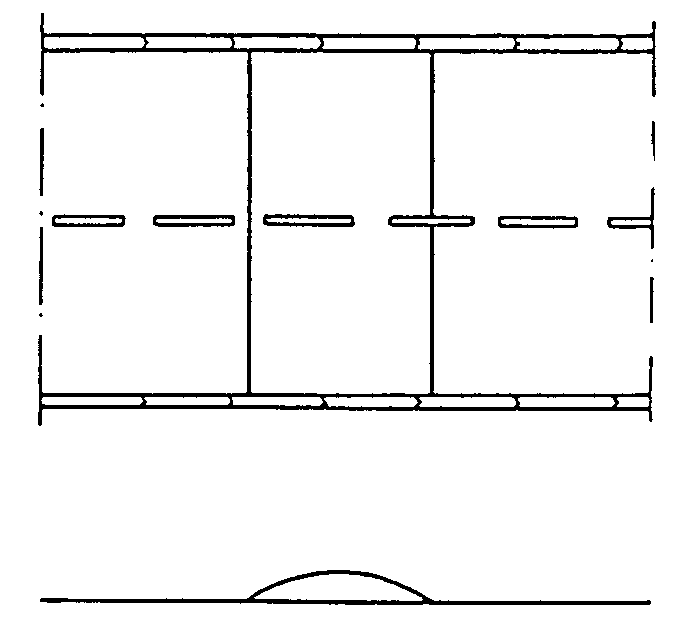 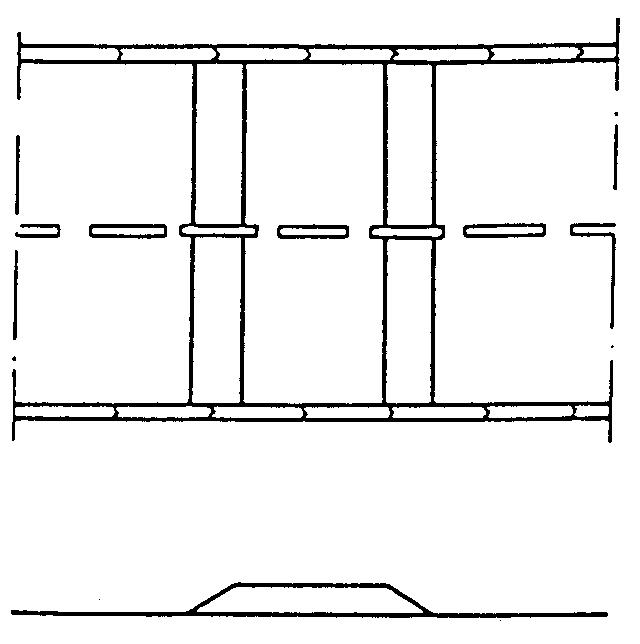 listwowy					b. płytowyProgi wyspowetrapezowy					d. łukowy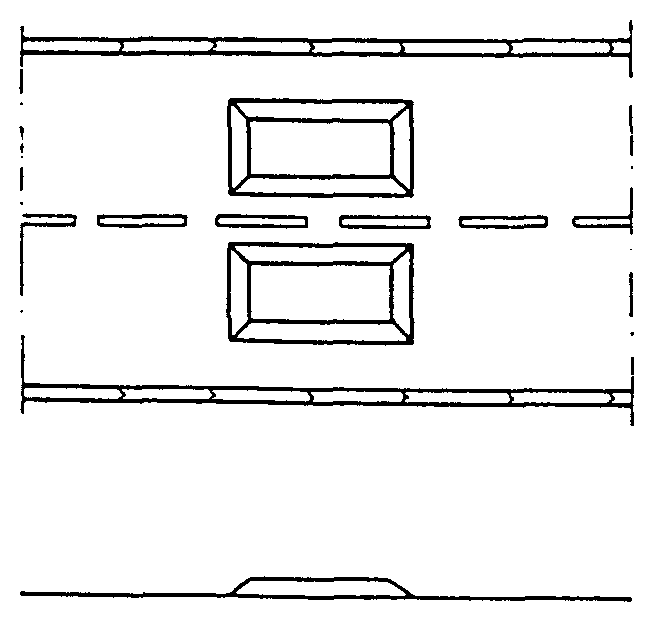 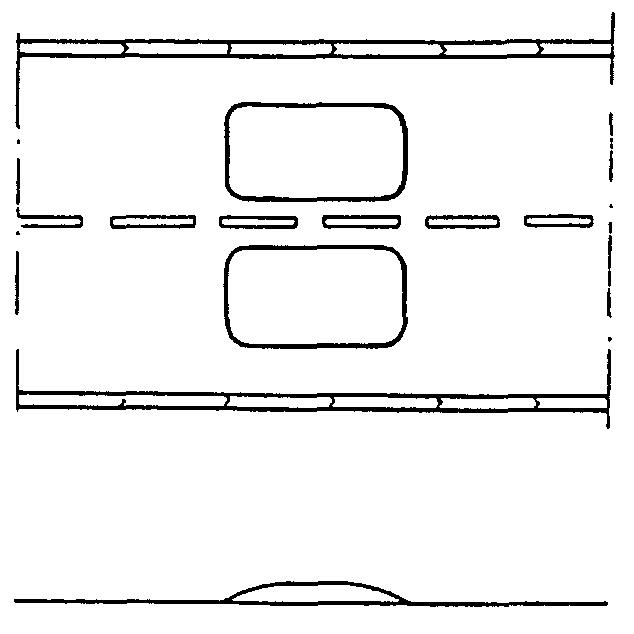 Uwaga: progi wyspowe przed zastosowaniem muszą uzyskać akceptację GDDKiA lub wskazanej przez nią jednostkiRys. 2. Progi liniowe o zmniejszonej szerokości (progi skrócone)Próg w przekroju poprzecznym jezdni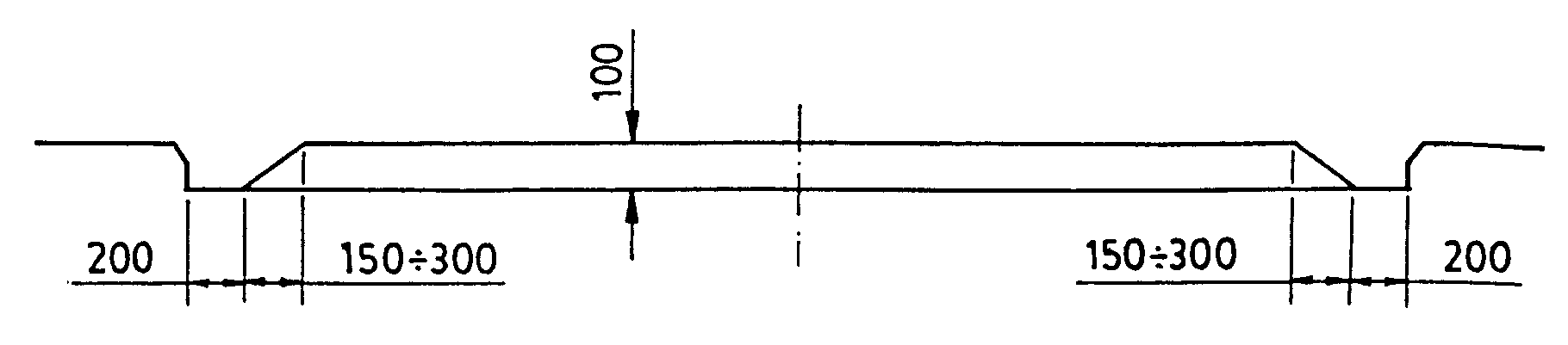 Próg listwowy w planie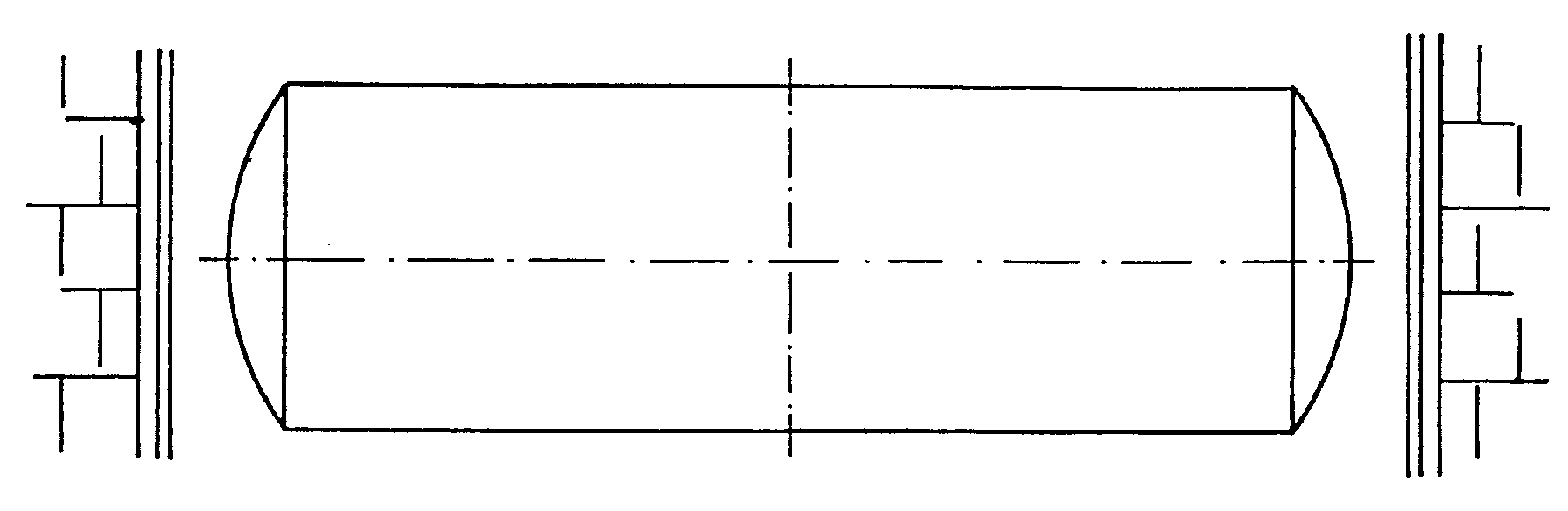 Próg płytowy w planie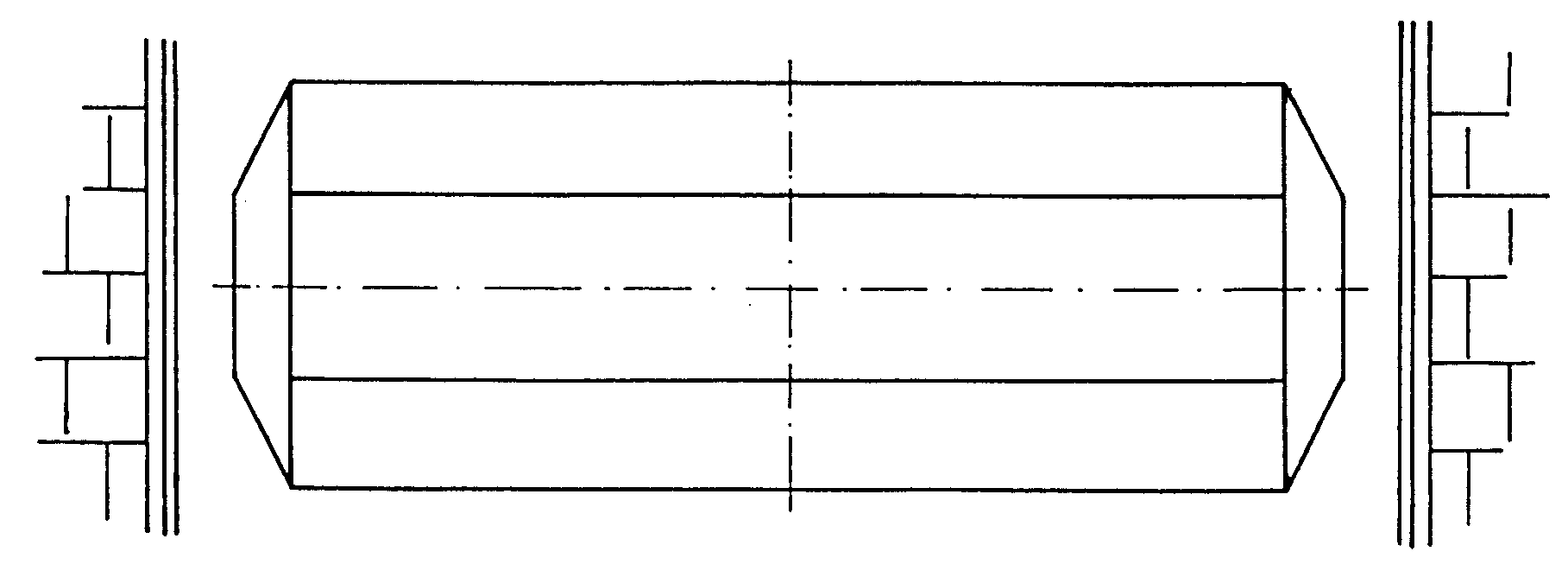 ZAŁĄCZNIK 3PROGI  ZWALNIAJĄCE  TYPU 1 i 2 (wg[23])Rys. 1. Kształt i wymiary progów liniowych typu 1 (dla granicznej prędkości przejazdu 25-)Próg listwowy typu 1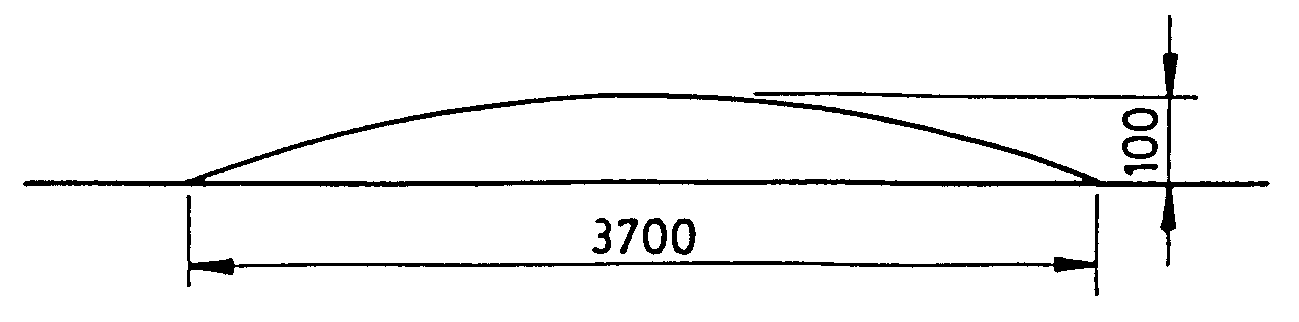 Próg płytowy typu 1A1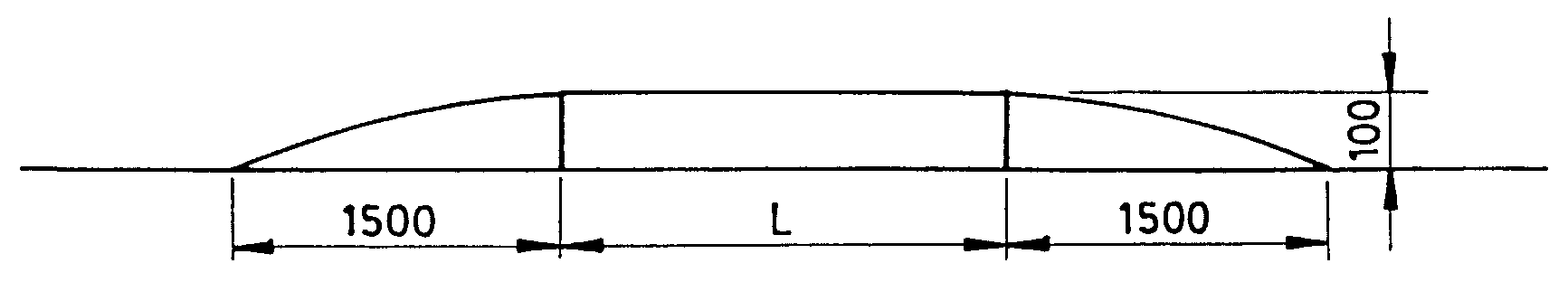 Próg płytowy typu 1A2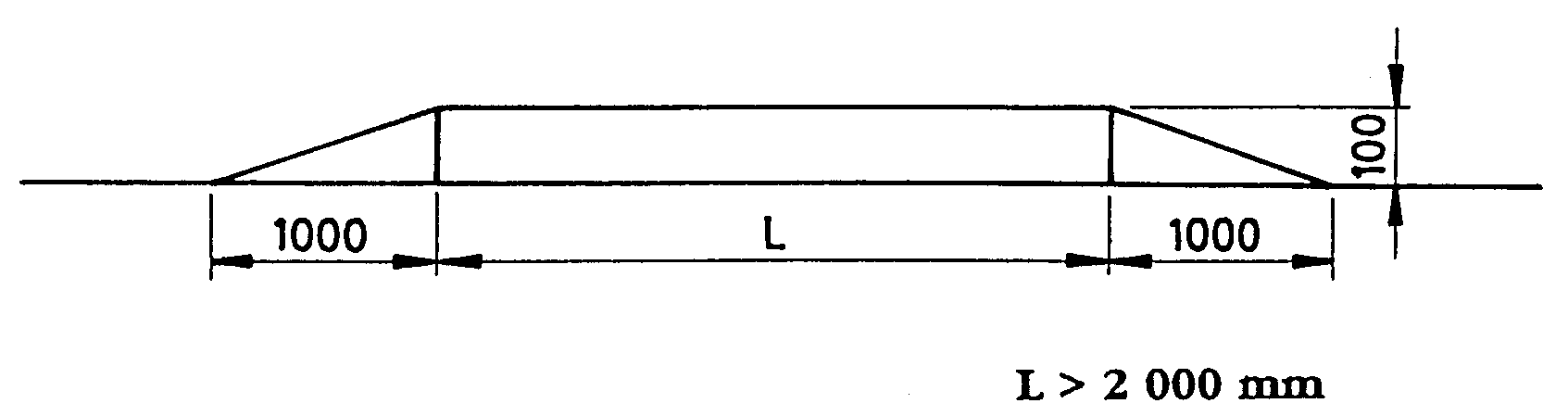 Rys. 2. Kształt i wymiary progu liniowego listwowego typu 2	(dla granicznej prędkości przejazdu 18-)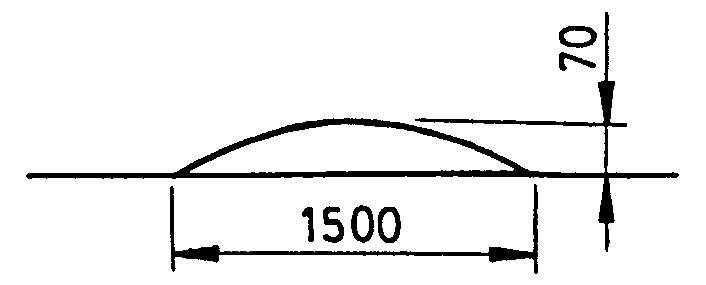 ZAŁĄCZNIK 4OZNAKOWANIE  PROGÓW  ZWALNIAJĄCYCH (wg [23])Rys. 1. Znaki drogowe pionoweprzed progiem typu 1		b. przed progiem typu 2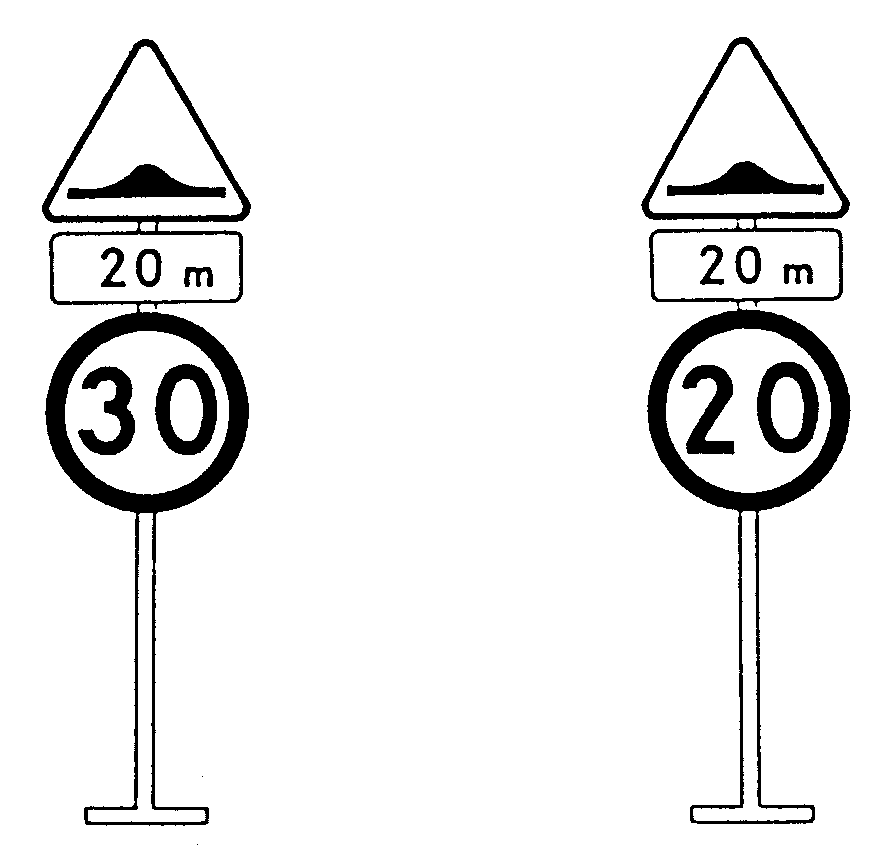 Rys. 2. Oznakowanie poziome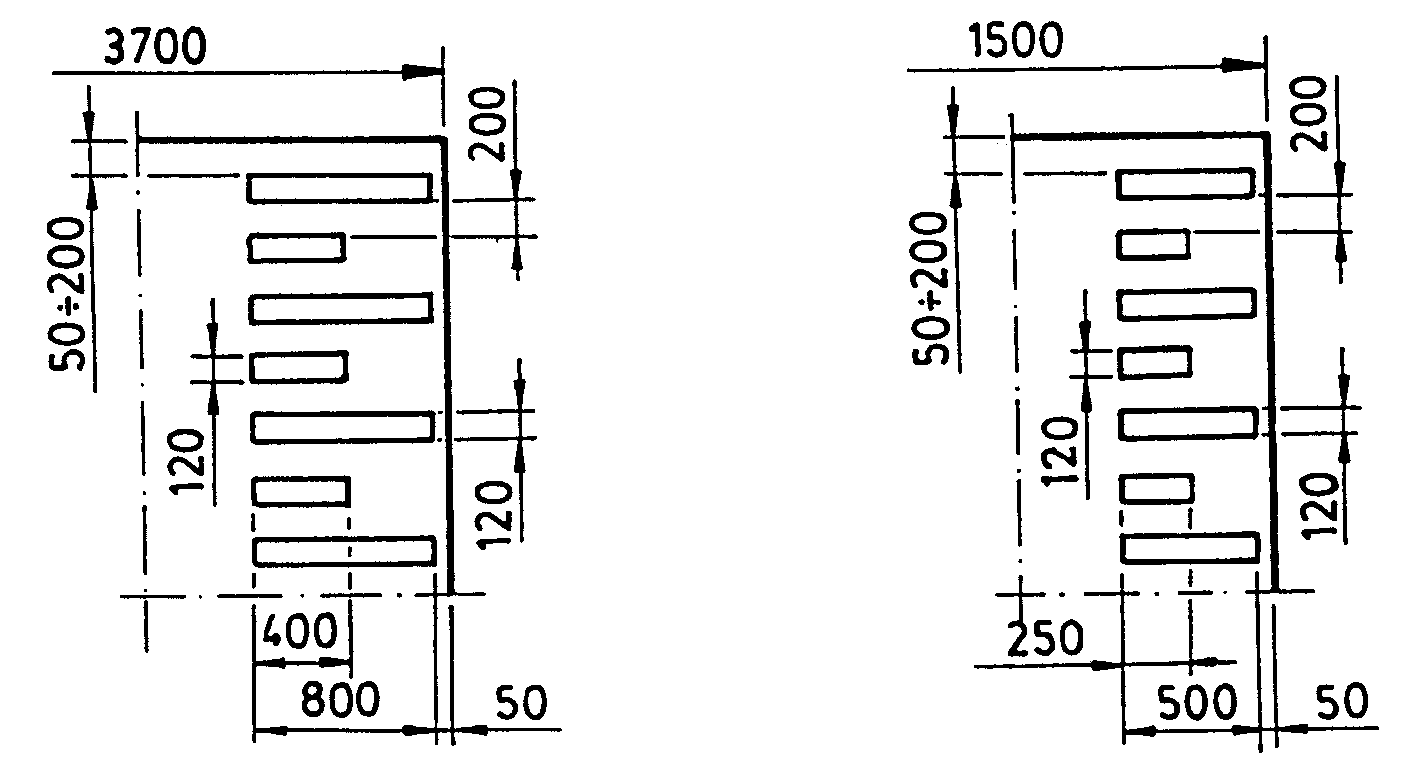 a. progu typu 1					b. progu typu 2ZAŁĄCZNIK 5NAJCZĘŚCIEJ  STOSOWANE  KONSTRUKCJEPROGÓW  ZWALNIAJĄCYCHZAŁĄCZNIK 6PRZYKŁADY  PROGÓW  PODRZUTOWYCH  Z  TWORZYW  WYKONANYCH  PRZEZ  RÓŻNYCH  KRAJOWYCH  PRODUCENTÓWRys. 1. Widok ogólny progu podrzutowego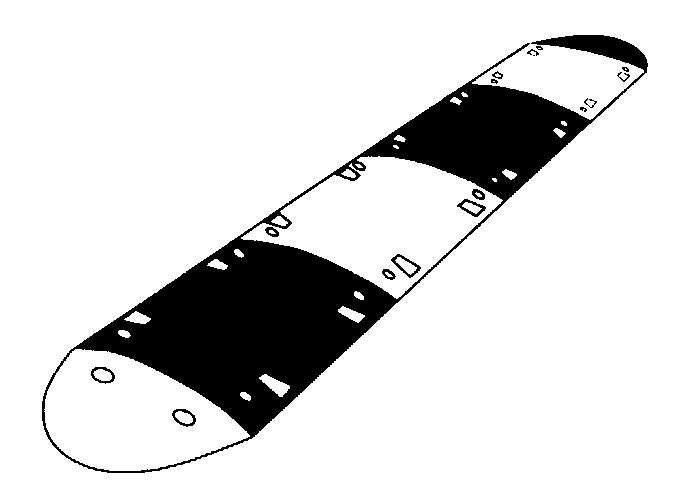 Rys. 2. Próg typu listowowego długości  i wysokości 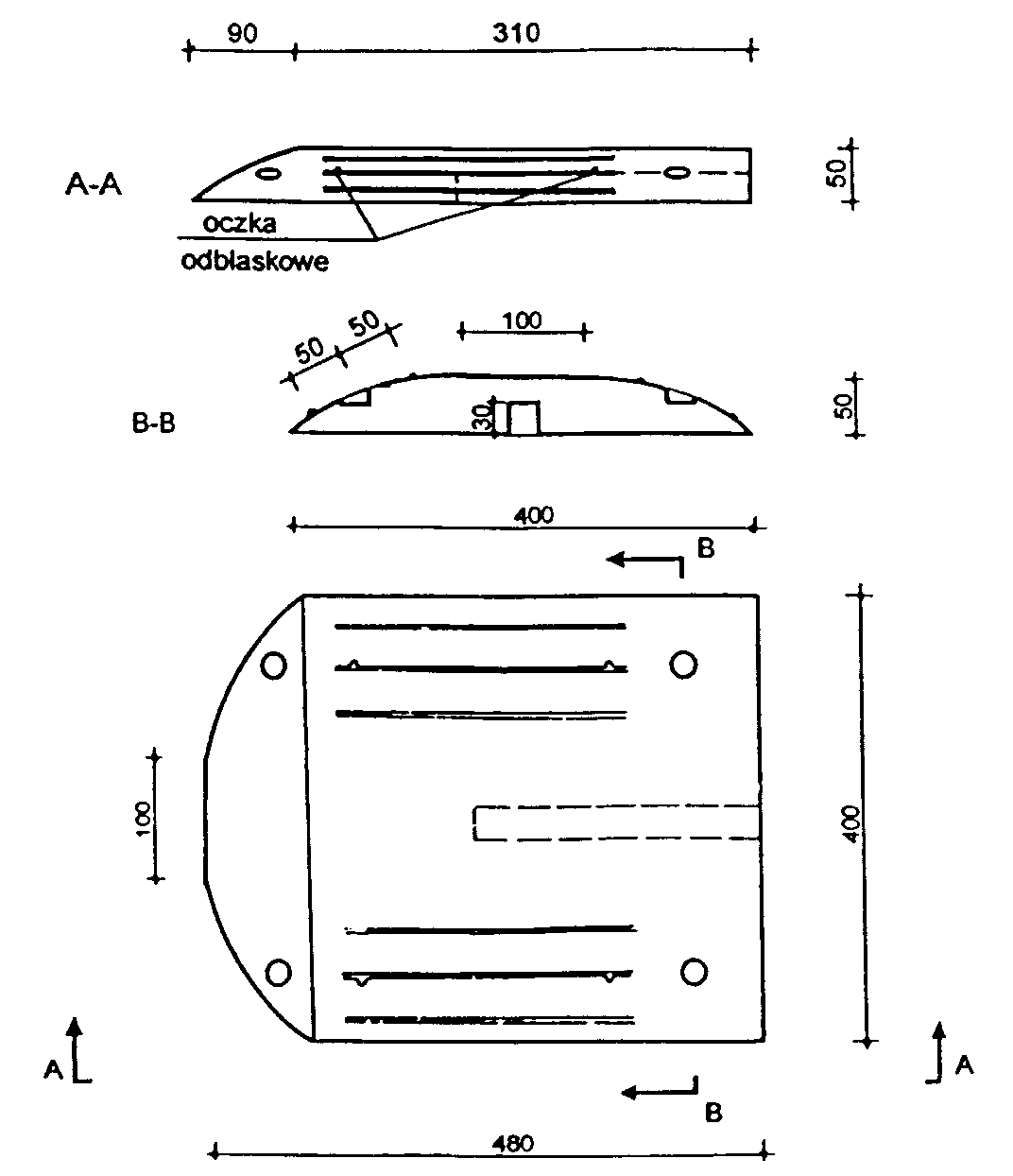 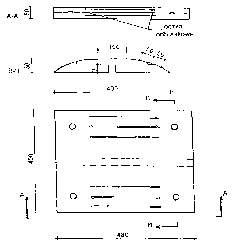 Rys. 3. Próg typu listwowego długości  i wysokości 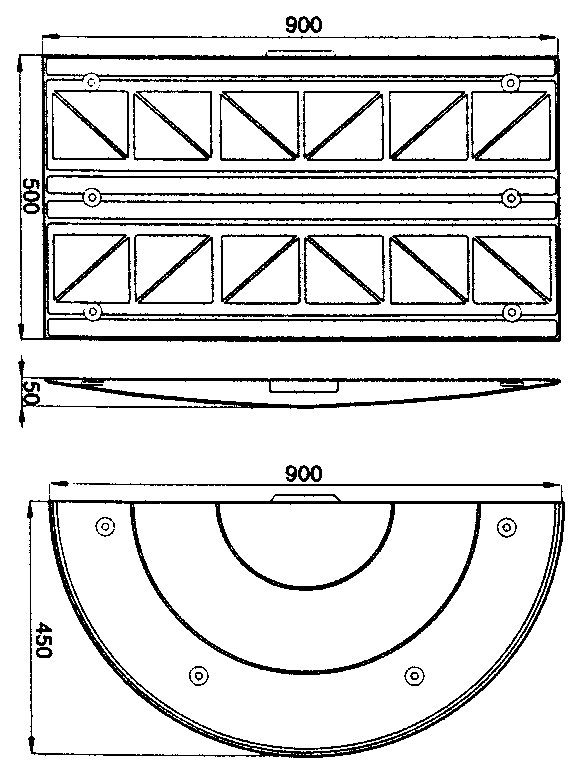 Element środkowy szerokości Przekrój poprzecznyElement skrajny szerokości 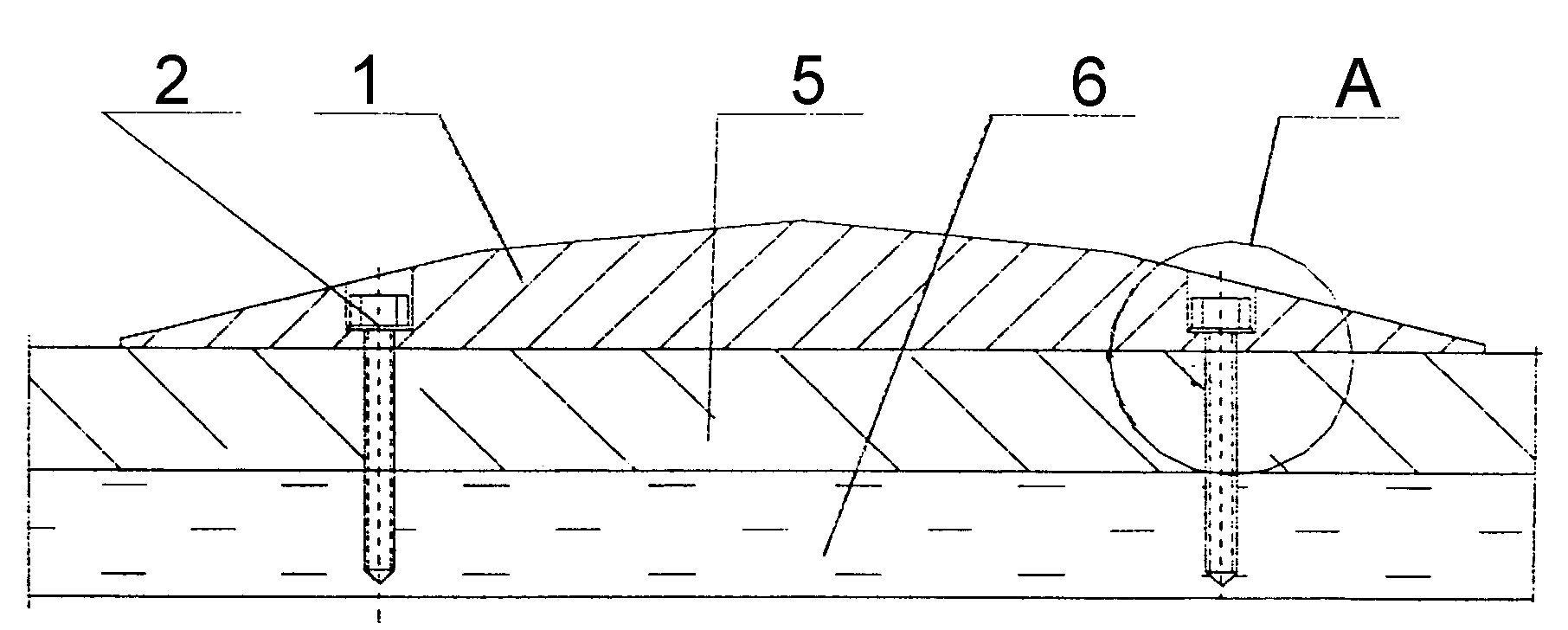 Rys. 4. Przykład umocowania progu do nawierzchni jezdni						        Szczegół A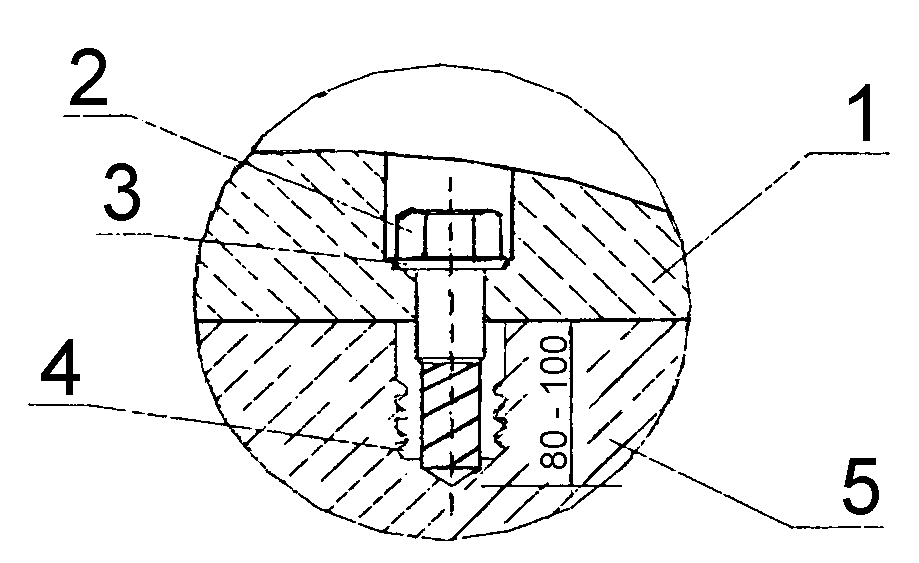 Oznaczenia:Element proguWkręty kotwiące   x Podkładka stalowa ocynkowana	  x  x Kołek rozporowy  Warstwa nawierzchniPodbudowaZAŁĄCZNIK 7PRZYKŁADY  KONSTRUKCJI  PROGÓW  ZWALNIAJĄCYCHZ  BETONOWEJ  KOSTKI  BRUKOWEJ, WYKONYWANYCH  RAZEM  Z BUDOWĄ  NAWIERZCHNI(Wg „Wytycznych projektowania skrzyżowań drogowych, cz. , GDDP, 2001 [24])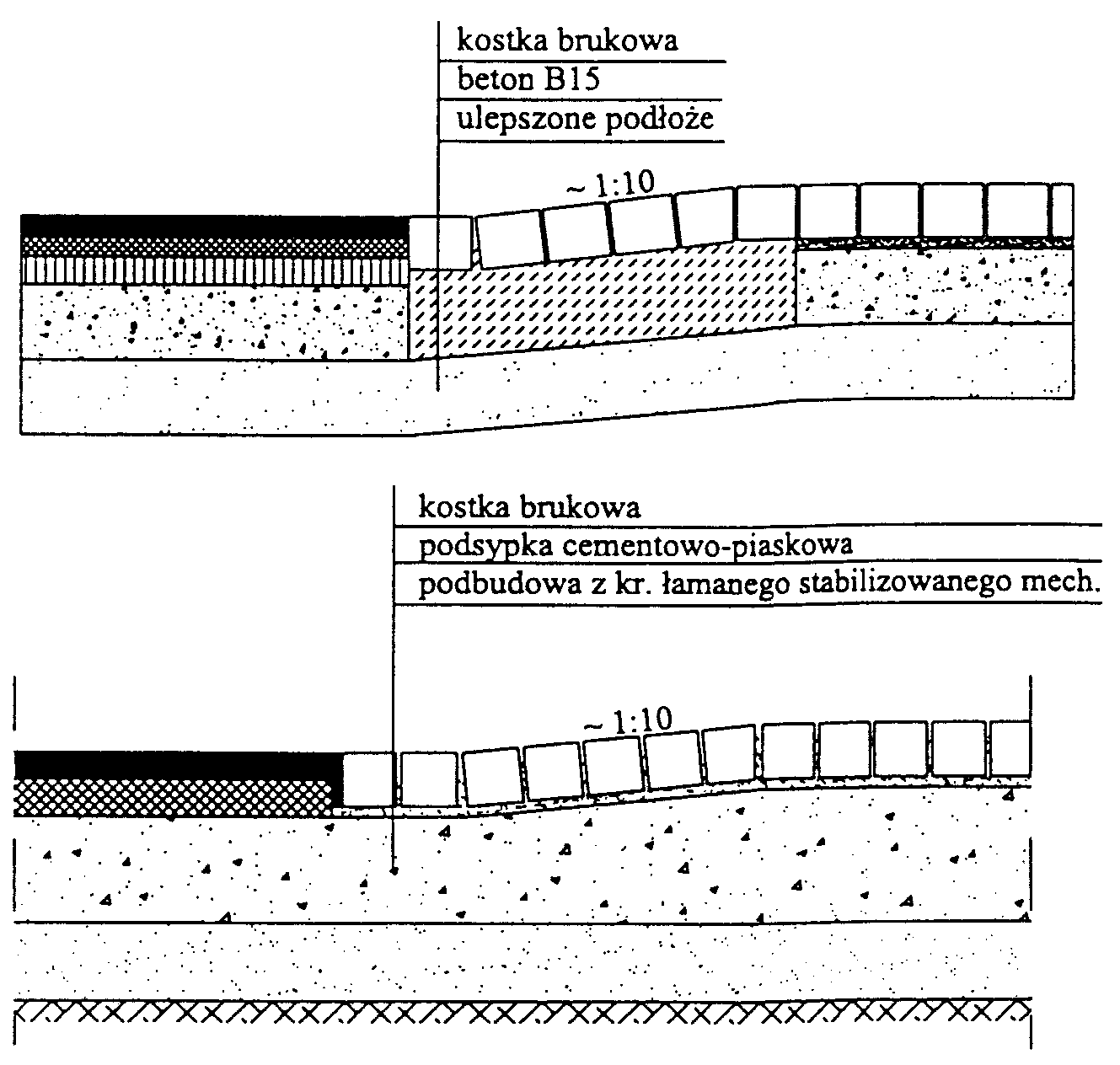 bez pogrubienia podbudowy (z dostosowaniem jej do kształtu progu)b) z pogrubieniem podbudowyLp.Właściwości Wymagania1Wygląd powierzchni zewnętrznejPowierzchnia jednolita, bez uszkodzeń, barwa elementu jednolita2Uszkodzenia powierzchniNierówności i braki materiału nie większe niż 3Dopuszczalne odchyłki wymiarów ele-mentu:długości i szerokościwysokości4Dopuszczalne odchyłki od deklarowanej masy elementu 0,1  Lp.Wyszczególnienie badań i pomiarówCzęstotliwość badańWartości dopuszczalne1Sprawdzenie ew. robót rozbiórkowych nawierzchni (wizualna ocena komplet-ności wykonanych robót)1 raz na próg-2Sprawdzenie warstwy wyrównującej (przymiarem liniowym)1 raz na prógOdchyłki od projektowanej grubości  1 cm3Sprawdzenie podsypki (przymiarem liniowym)1 raz na prógjw.4Badanie wykonania nawierzchni progu lub montażu proguzgodność z dokumentacją projektowąOcena ciągła-położenie progu w planie (sprawdzenie geodezyjne)W punktach charak-terystycznych proguPrzesunięcie od osi projektowa-nej do rzędne wysokościowe (pomierzone niwelacyjnie lub przymiarem linio-wym z poziomnicą)W dwóch punktach proguOdchylenia 1 cmrówność profilu podłużnego i pop-rzecznego (kształtu progu) (pomie-rzone niwelacyjnie lub przymiarem   z poziomnicą)jw.Nierówności do        sposób wykonania nawierzchni proguwg pktu 5.4wg pktu 5.4sposób wykonania progu z prefabry-katów betonowych lub żelbetowychwg pktu 5.5-sposób montażu progu z gotowych wyrobów z tworzyw sztucznychwg pktu 5.6-5Oznakowanie poziome proguwg D-07.01.01 [20]-6Oznakowanie pionowe proguwg D-07.02.01 [21]-7Oświetlenie proguwg pkt 5.7.3 i D-07.07.01 [22]-  1.PN-B-11113:1996Kruszywa mineralne. Kruszywa naturalne do nawierzchni drogowych; piasek  2.PN-B-19701:1997Cement. Cement powszechnego użytku. Skład, wymagania        i ocena zgodności  3.PN-B-32250:1988Materiały budowlane. Woda do betonów i zapraw  4.PN-S-96014:1997Drogi samochodowe i lotniskowe. Podbudowa z betonu cementowego pod nawierzchnię ulepszoną. Wymagania i badania  5.BN-88/6731-08Cement. Transport i przechowywanie  6.BN-80/6775-03/01Prefabrykaty budowlane z betonu. Elementy nawierzchni dróg, ulic, parkingów i torowisk tramwajowych. Wspólne wymagania i badania  7.D-M-00.00.00Wymagania ogólne  8.D-01.00.00Roboty przygotowawcze  9.D-04.04.0004.04.03Podbudowy z kruszywa stabilizowanego mechanicznie10.D-04.05.0004.05.04Podbudowy i ulepszone podłoża z gruntów lub kruszyw stabilizowanych spoiwami hydraulicznymi11.D-04.06.01Podbudowa z chudego betonu12.D-05.03.01Nawierzchnia z kostki kamiennej13.D-05.03.02Nawierzchnia klinkierowa14.D-05.03.03Nawierzchnia z płyt betonowych15.D-05.03.05Nawierzchnia z betonu asfaltowego16.D-05.03.06Nawierzchnia z mieszanek mineralno-asfaltowych wytwarzanych i wbudowywanych na zimno17.D-05.03.07Nawierzchnia z asfaltu lanego18.D-05.03.14Nawierzchnia z betonu cementowego dla dróg o ruchu lekkim19.D-05.03.23aNawierzchnia z betonowej kostki brukowej dla dróg i ulic lokalnych oraz placów i chodników20.D-07.01.01Oznakowanie poziome21.D-07.02.01Oznakowanie pionowe22.D-07.07.01Oświetlenie drógLp.Rodzaj konstrukcji                progu zwalniającegoWymagania wobec materiałów                                              i konstrukcji nawierzchni wg1Nawierzchnia z betonowej kostki brukowejSST D-05.03.23a Nawierzchnia z betonowej kostki brukowej dla dróg i ulic lokalnych oraz placów  i chodników [19]2Nawierzchnia klinkierowaSST D-05.03.02 Nawierzchnia klinkierowa [13]3Nawierzchnia z kostki kamiennejSST D-05.03.01 Nawierzchnia z kostki kamiennej [12]4Nawierzchnia z płyt beto-nowych (np. sześciokątnych)SST D-05.03.03 Nawierzchnia z płyt betonowych [14]5Nawierzchnia z asfaltu lanegoSST D-05.03.07 Nawierzchnia z asfaltu lanego [17]6Nawierzchnia z mieszanek mineralno-asfaltowych  „na zimno”SST D-05.03.06 Nawierzchnia z mieszanek mine-ralno-asfaltowych wytwarzanych i wbudowywanych na zimno [16]7Nawierzchnia z betonu asfaltowegoSST D-05.03.05 Nawierzchnia z betonu asfal-towego [15]8Nawierzchnia z betonu cementowegoSST D-05.03.04 Nawierzchnia z betonu cemento-wego dla dróg o ruchu lekkim [18]9Nawierzchnia progu mieszana, z różnych materiałów, np. część powierzchni najazdowej i zjazdowej progu jest asfaltowa, a pozostała - z kostki, klinkieru, betonu itp.wg SST wymienionych w lp. 18 i ewentualnie innych SST, a także norm, wytycznych IBDiM           i opracowań indywidualnych10Nawierzchnia z prefabrykatów betonowych i żelbetowychwg aprobaty technicznej11Gotowe wyroby z tworzyw sztucznych, mieszanek gumo-wych, materiałów termoplas-tycznych itp.wg aprobaty techniczneja)  Element skrajnyszerokości b) Element środkowyszerokości 